Today’s ServiceFeb 21, 2021Call to Worship                                                                                                                                                                                       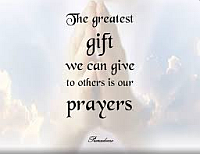 Hymn Announcements Prayer RequestsSpecial MusicSermonFrom the PastorWhen we start to experience fear, we know it’s time to put our trust in God (Psalm 56:3). As we turn to Him in prayer, He will free us from fear and fill us with His supernatural peace (Psalm 34:4; Philippians 4:6).  In our darkest, most trying times, we must remember that God is near (Psalm 34:18). He is our Shepherd, and we are in His constant care. Throughout our lives and even in death, His goodness and love will never fail us (Psalm 23:6). Only when we are secure in the knowledge that our Good Shepherd is with us can we confidently say, “I will fear no evil.”Pastor Tony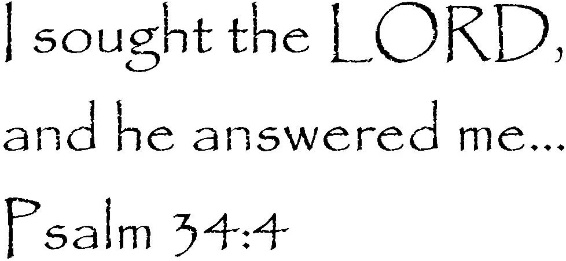 Church Information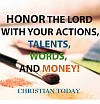    Last Week’s giving:       $850 + Online: $300 = $1,150EldersTony Raker (Pastor)..……………….  pastor@graceevfreechurchva.orgDelmas (Moe) Ritenour….…………………………..  moemar@shentel.net Finance:   Linda Fraley ………………………………..  lindaf12@shentel.net IT & Media:  Rob Moses & Scott TuckerBulletin: Rob Moses ……………….  admin@graceevfreechurchva.org 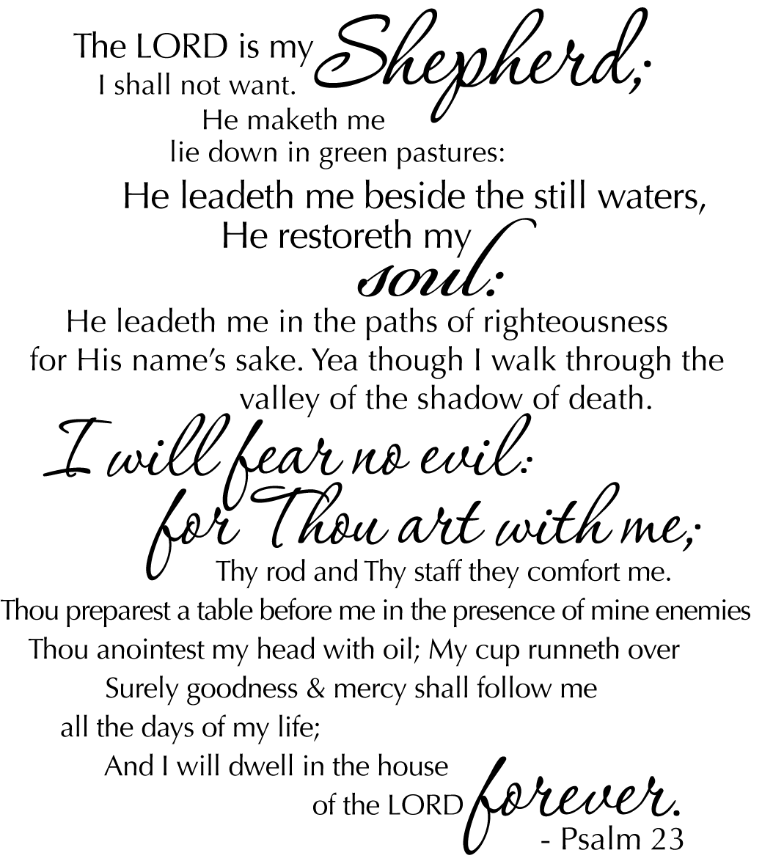  Breakfast: Tammy Copeland ……….…tammyscopeland@gmail.com   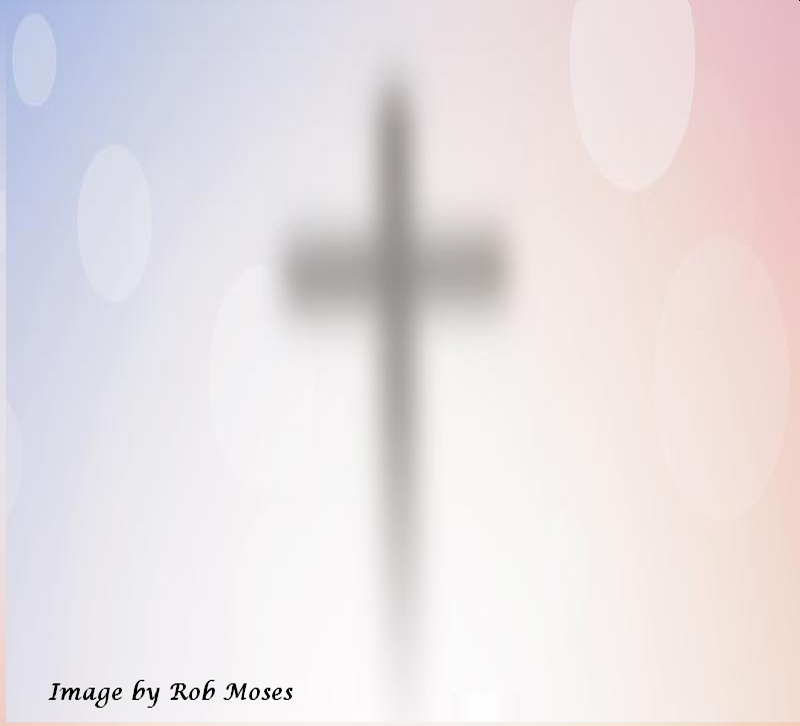 718 E Queen Street, Strasburg, VA 22657,     540-465-4744 msg ph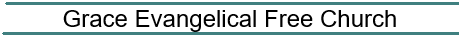   https://graceevfreechurchva.orgNotes: Business meeting March 6th 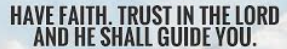 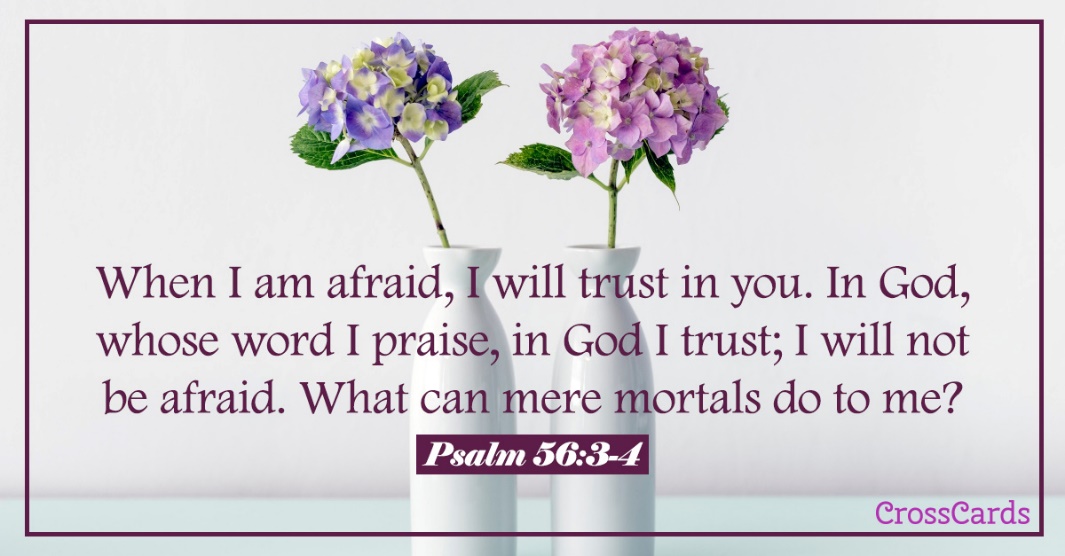 